Общие сведения о ДОУМуниципальное  бюджетное дошкольное образовательное учреждение детский сад № 79 г. Иркутска  расположен по адресу: 664053 Иркутская область, г. Иркутск, ул. Розы Люксембург 341 «А».Телефон: 44-82-50Сайт: http://79.detirkutsk.ru/E-mail: mdou79irk@yandex.ru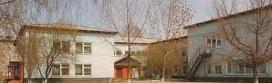 МБДОУ  детский сад № 79 г. Иркутска  функционирует с апреля 1982 года.МБДОУ является юридическим лицом, имеет печать, штамп.Детский сад имеет право на ведение самостоятельной образовательной деятельности  лицензия серия 38Л01  № 0000873  от   «7»  мая  2013 года.Режим работы  ДОУ1.  ДОУ  работает по пятидневной рабочей неделе с выходными днями в субботу и воскресенье, с   7. 00  до 19.00 часов.2.   Режим работы групп в ДОУ: с   7. 00  до 19.00 часов.Режим работы может быть изменен по  согласованию  между  ДОУ  и  родителями (законными  представителями). Допускается   посещение   детьми  ДОУ  по индивидуальному графику.3.   Порядок  посещения ребенком ДОУ по индивидуальному графику определяется   в  договоре   между  ДОУ   и родителями  (законными представителями) каждого ребенка.Организация  режима  дня     Одно  из ведущих  мест  в  ДОУ  принадлежит  режиму дня. Под   режимом   принято  понимать  научно  обоснованный  распорядок  жизни, предусматривающий  рациональное  распределение  времени  и  последовательность  различных  видов  деятельности  и  отдыха.   Основные  компоненты  режима: дневной  сон,  бодрствование  (игры, трудовая  деятельность, занимательные дела, совместная  и самостоятельная  деятельность), прием  пищи,  время  прогулок.Организация режима пребывания детей в образовательном учрежденииЕжедневная организации жизни и деятельности детей осуществляется с учетом:построения образовательного процесса на адекватных возрасту формах работы с детьми: основной формой работы с детьми дошкольного возраста и ведущим видом деятельности для них является игра;решения программных образовательных задач в совместной деятельности взрослого и детей и самостоятельной деятельности детей не только в рамках непосредственно образовательной деятельности, но и при проведении режимных моментов в соответствии со спецификой дошкольного образования.   Муниципальное бюджетное дошкольное образовательное учреждение г. Иркутска«Детский сад № 79комбинированного вида»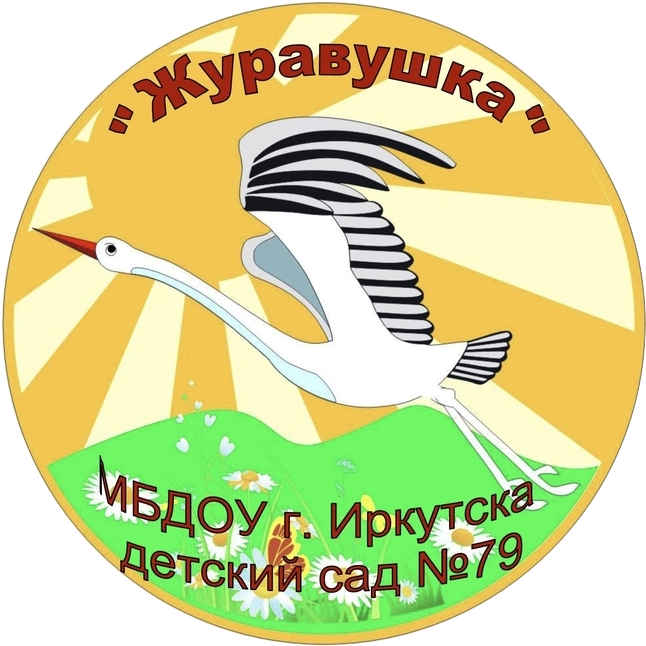 Загадочная детская страна!Как часто вспоминается она,И хочется туда нам заглянуть,Чтоб свое детство хоть на миг вернуть.Иркутск - 2014«Ребёнку разрешено всё, что не противоречит нравственным нормам и не угрожает его жизни и здоровью» Конвенция о правах ребёнка.Об общеобразовательной программе      Образовательную деятельность с учетом современных требований МБДОУ детский сад № 79 осуществляет согласно основной общеобразовательной программе дошкольного образования.      Основная общеобразовательная программа ДОУ г. Иркутска детский сад № 79 разработана на основе примерной основной общеобразовательной программы дошкольного образования «Детство» под редакцией Т.И. Бабаевой, А.Г. Гогоберидзе, З.А. Михайловой, с учетом сильных сторон и трудностей реализации данной программы.      Основная общеобразовательная программа МБДОУ детского сада № 79 является нормативно-управленческим документом, обосновывающим выбор цели, содержания, применяемых методик и технологий, форм организации воспитательно-образовательного процесса в ДОУ. Она представляет собой модель процесса воспитания и обучения детей, охватывающую все основные моменты их жизнедеятельности с учетом приоритетности видов детской деятельности в каждом возрастном периоде и обеспечивающую достижение воспитанниками физической и психологической готовности к школе. 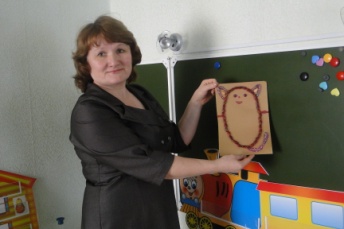 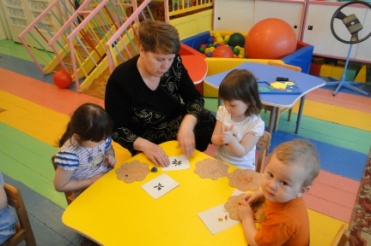 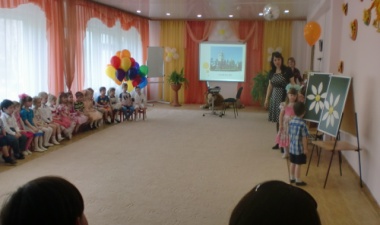 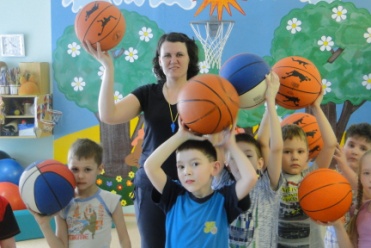 Развивающая среда ДОУКабинет руководителя ДОУ;Методический кабинет;Кабинет логопеда;Медицинский кабинет;Музыкальный зал;Физкультурный зал;Групповые помещения с учетом возрастных особенностей детей;Изостудия;Выставочный зал (коридор);Помещения, обеспечивающие быт ДОУ;ТСО (мультимедийный центр, музыкальный центр, интерактивное оборудование, компьютеры, принтеры, копировальная техника, брошюровщик, ламинатор и тд.);Участки для прогулок детей;Спортивный комплекс на улице.Дополнительное образование       В ДОУ создана система платного дополнительного образования, направленная на удовлетворение потребностей детей и родителей в получении дополнительных образовательных услуг в выстраивании индивидуальной траектории развития ребенка.      В детском саду  осуществляют свою деятельность следующие студии дополнительного образования:«Задоринка» (студия художественно-эстетической направленности);«Выдумляндия» (студия художественно-эстетической направленности);«Театральная карусель» (студия художественно-эстетической направленности);«Звуковичок» (кружок по подготовке детей к школе).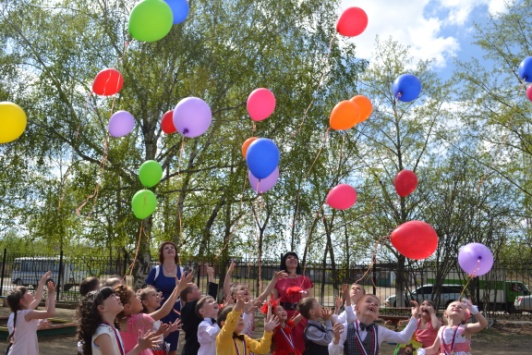 Я люблю свой детский садВ нем полным-полно ребят.Раз, два, три, четыре, пять…Жаль, что всех не сосчитать.Может сто их, может двести.Хорошо, когда мы вместе!